Colegio Providencia					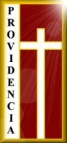 Del sagrado corazón						Temuco                                                 HORARIO DE CLASES ONLINECURSOPROFESORA JEFECURSOPROFESORA JEFE6° BASICO A6° BASICO A6° BASICO ACURSOPROFESORA JEFECURSOPROFESORA JEFESra: Andrea CohenSra: Andrea CohenSra: Andrea CohenLUNESMARTESMIERCOLESJUEVESVIERNES9:00-9:45LENGUAJE10:00-10:45MATEMATICA10:00-10:45INGLES11:00-11:45EDUCACION FISICACada 15 dias11:30-12:15ARTES VISUALESCada 15 dias11:00-11:45MATEMATICA15:00-15:45ORIENTACIONCada 15 días15:00-15:45C.NATURALES15:00-15:45HISTORIA